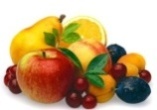 	JedilnikOd 26. 4. do 30. 4. 2021Kuhinja si pridržuje pravico do spremembe jedilnika.                                                                                               Sadni krožnik sestavlja mešano sezonsko sveže sadje: jabolko, ananas, mandarina, hruška, banana, melona, pomaranča, klementina, jagode, marelice, paprika, korenček, k. zelje, ..   Otroci imajo ves čas na voljo vodo ali nesladkan čaj.DanZajtrkMalicaKosiloP.malicaPonedeljek26. 4.kruhposebna salama z zelenjavočajSadno-zelenjavni krožnikzelenjavna juhakanelonikrompirjeva solatavodagrisini s sezamomsadje        Torek27. 4.PRAZNIKPRAZNIKPRAZNIKPRAZNIK      Sreda        28. 3.kruhsirni namazčajSadno-zelenjavni krožnikprežgankaravioliparadižnikova omakavodakeksimleko TP Četrtek  29. 4. mlečni zdrobposipSadno-zelenjavni krožnikoslič po dunajskopirepesa v solativodaSkuta s sadjemPetek30. 4.čokolešnikSadno-zelenjavni krožnikzelenjavna enolončnica z junčjim mesompalačinke z marmeladopolbeli kruhvoda                                        kruhsadje